Рабочий лист 3Изобразительное искусство, 2 классТема: «Виды изобразительного искусства»     Задание 1. Рассмотрите портреты Сергея Павловича и Нины Ивановны.    Какой из портретов хранится в кабинете Сергея Павловича Королёва? Отметьте этот портрет галочкой (). Эти портреты выполнены в технике интарсии по дереву.    Интарсия – это фигурное изображение, узоры из пластинок дерева, разных по текстуре, цвету, врезанных в деревянную поверхность.      Задание 2. Изучите дарственную надпись к портрету Сергея Павловича.    К какому празднику был преподнесён подарок? 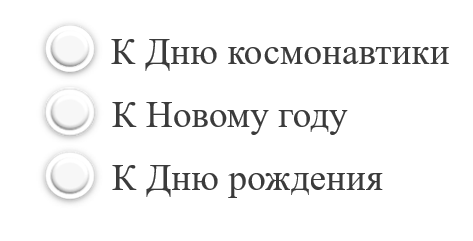    Сколько коллег поздравило Королёва этим подарком? 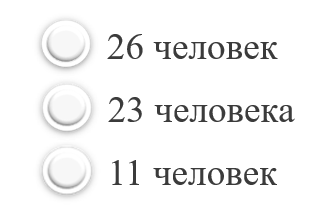    Сколько лет исполнилось Сергею Павловичу в этот день? 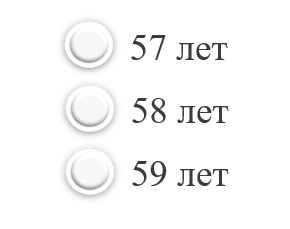    Задание 3. Найдите на плане и отметьте галочкой () помещение, где хранится портрет Нины Ивановны. Осмотрите второй этаж и найдите помещение, в котором хранится портрет Сергея Павловича. Отметьте крестиком (х) это помещение на плане.  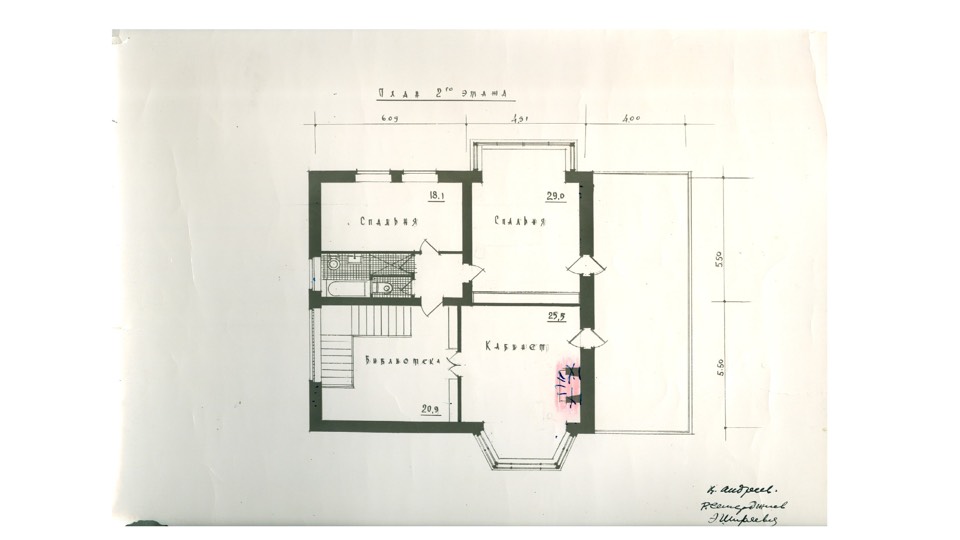 Задание 4. В холле первого этажа у деревянной лестницы стоит символичный подарок первых космонавтов главному конструктору. Определите, к какому виду изобразительного искусства относится этот подарок. Составьте карточку-подпись к данному экспонату.    Какие ещё произведения искусства вы видите в холле?         ________________________________________________Задание 5. Осмотритесь в гостиной и столовой. К какому жанру относятся картины, которые украшают эти помещения? 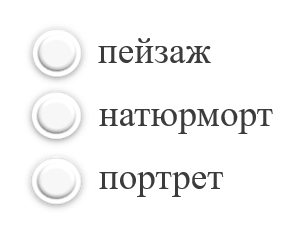       Что изображается на пейзажах? 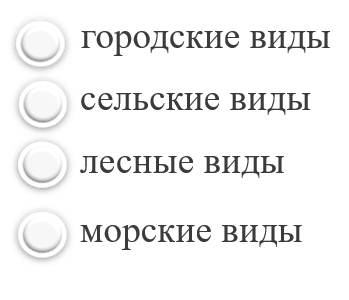    Сергей Павлович Королёв любил сидеть в гостиной в кресле под картиной Михаила Клодта «Берёзовая аллея», которую приобрёл в 1962 году. Удобно расположившись в нём с книгой, Сергей Павлович говорил жене: «Я в лес пошёл». Это означало, что учёный хочет немного побыть в одиночестве.Задание 6. Рассмотрите схему, рассказывающую о видах произведений искусства, которые украшают дом Сергея Павловича Королёва, и дополните её стрелками.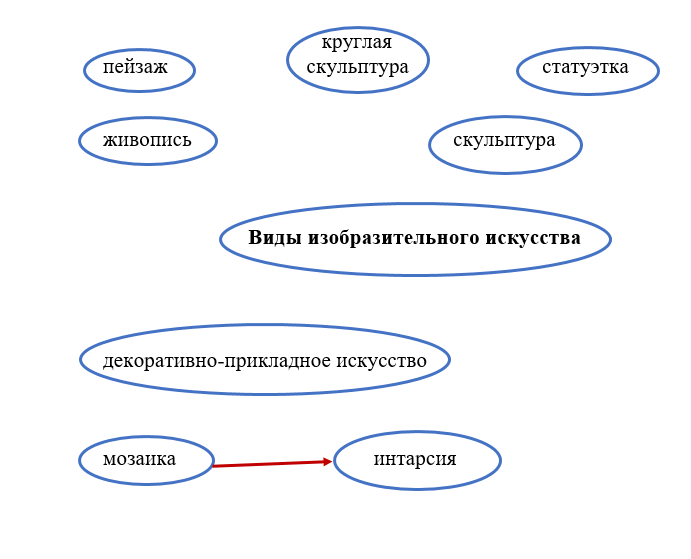     Задание 7.  Сделайте набросок рисунка (карандашом) одного из пейзажей в гостиной или столовой (срисовывание). 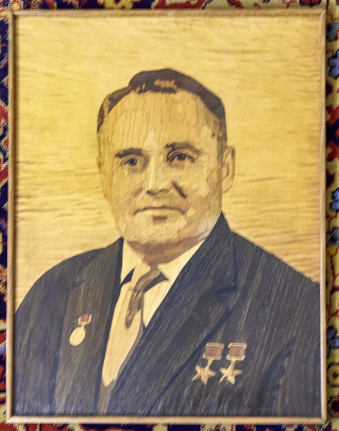 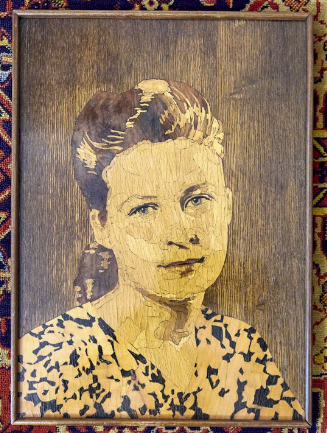 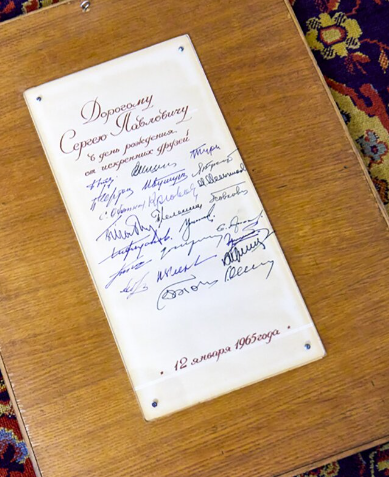                      _____________________________________         Скульптор ______________________________________Это интересно     Михаил Константинович Клодт родился в Петербурге в художественно одаренной семье: его отец занимался гравюрой по дереву, дядя Петр Карлович был выдающимся скульптором, его знаменитые скульптуры «Укрощение коней» на Аничковом мосту стали символом Санкт-Петербурга, двоюродный брат – известный живописец. 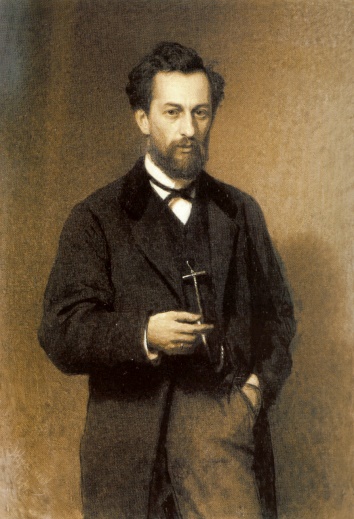    Живя среди художников, Михаил почувствовал тягу к искусству. В Императорской Академии художеств Клодт изучал пейзажную живопись.   Картины Михаила Клодта отличались особым реализмом изображения, безукоризненным рисунком со скрупулёзной проработкой деталей, мастерством перспективных решений, строгостью и стройностью композиции. Он стремился «одушевить» природу.